МИНИСТЕРСТВО ВЫСШЕГО ОБРАЗОВАНИЯ И НАУКИ РОССИЙСКОЙ ФЕДЕРАЦИИФедеральное государственное бюджетное образовательное УЧРЕЖДЕНИЕ ВЫСШЕГО ОБРАЗОВАНИЯ «МАГНИТОГОРСКИЙ ГОСУДАРСТВЕННЫЙ ТЕХНИЧЕСКИЙ УНИВЕРСИТЕТ им. Г.И. НОСОВА» (ФГБОУ ВО «МГТУим.Г.И.Носова»)ИНФОРМАЦИОННОЕ ПИСЬМОУважаемые коллеги, аспиранты, магистранты, студенты!Кафедра менеджмента  и государственного управления Института экономики и управления ФГБОУ ВО «МГТУ им. Г.И.Носова» 29-30 мая 2024 года проводит IX Всероссийскую научно-практическую конференцию «Современный менеджмент: теория  и  практика» и приглашает принять участие ученых, преподавателей, студентов, магистрантов.По итогам конференции будет издан сборник материалов. Сборник материалов конференции будет выслан в электронном виде с присвоением ISBN и регистрацией в РИНЦ.Основные направление работы конференцииУправление в социально-экономических системах: теория и практический опытТеория современного менеджмента: концепции, технологии, методы Антикризисное управление в современных условиях хозяйствованияМенеджмент в  малом  бизнесе: региональный  аспектМенеджмент  и маркетинг предприятияОтраслевые аспекты менеджмента: Стратегический менеджмент. Производственный менеджмент. Экологический менеджмент. Финансовый менеджмент. Логистический  менеджмент. Лин-менеджмент. HR- менеджментИнновационные подходы в современном менеджменте Предпринимательство: проблемы и перспективыУправление  изменениями и управление знаниямиПрофессиональная подготовка управленческих кадров: проблемы  и перспективыСистема менеджмента качества: проблемы и перспективыПравовое регулирование социально-экономических отношений Требования к оформлению статьиЗаявка, статья, справка  об оригинальности присылаются тремя отдельными прикрепленными файлами в форматах MicrosoftWord 97-2003 (имя файла.doc) или MicrosoftWord 2007 и выше (имя файла.docx) в одном электронном письме! Размер листа  - А 5. Размер шрифта – 9, гарнитура Times New Roman, межстрочный интервал – одинарный, все поля по , абзацный отступ 1 см (автоматически), выравнивание текста по ширине, расстояние между абзацами .Аннотация и ключевые слова печатается после названия статьи шрифтом – размером 8 кегль, курсивом. Таблицы нумеруются арабскими цифрами, при ссылке на таблицу указывают ее номер. Заголовки граф и строк таблицы следует писать с прописной буквы в единственном числе размером 8 кегль. В конце заголовков и подзаголовков таблиц точки не ставят. Основной текст таблицы – 8 кегль. Рисунки должны быть сгруппированы и иметь наименование (подрисуночный текст) и нумерацию; наименование помещают по центру текста под иллюстрацией – размер 9 кегль. Наличие списка литературы обязательно. Ссылки на литературу указываются в тексте статьи в квадратных скобках [5, с. 45], [7]. Библиографический список дается после текста статьи через одинарный междустрочный интервал, 8 кегль, оформленный согласно образцу.  Организационные условияДля публикации в сборнике принимаются статьи с аннотацией, ключевыми словами объемом от 4 до 6 страниц. Статьи объемом менее 4 страниц не принимаютсяОрганизационный комитет конференции оставляет за собой право отбора представленных материалов. За качество научных статей ответственность несет автор (оригинальность текста должна составлять не менее 60%).Объем самоцитирования (всех соавторов)  не более 30%.Организационный взнос за участие в конференции составляет 500 руб. (в т.ч. НДС) В организационный взнос включены расходы на публикацию одной статьи в объеме до 6 страниц.  Стоимость печатного сборника 150 руб.(о необходимости печатного сборника указать в  заявке).Порядок предоставления материаловЗаполненную регистрационную форму на каждого участника, материалы для опубликования по электронной почте n.kuznetsova@magtu.ru  с пометкой «Конференция ИЭиУ». 1) заявку- регистрационную форму; (например Иванов-заявка)2) материалы для участия в конференции (Иванов-статья);3) справку на антиплагиат (не менее 60%). (Иванов-антиплагиат)В электронном варианте каждая статья должна быть в отдельном файле. После  отправки материалов  по E-mail в течение 3-х суток Вы должны получить сообщение «Материалы получены», в противном случае повторите  попытку или позвоните по телефону.Тексты статей, заявки, справки на  антиплагиат принимаются до 15 мая 2024 года.Статьи, не соответствующие тематике конференции, а также оформленные не в соответствии с требованиями или присланные позднее указанного срока – не рассматриваются. Статьи магистрантов, аспирантов, бакалавров без одобрения  научного руководителя  не  принимаютсяВ регистрационной форме должны быть заполнены все строкиАдрес оргкомитета455000, Челябинская область, г. Магнитогорск, пр. Ленина, д. 24, МГТУ, институт экономики и управления, кафедра  менеджмента и государственного  управления  ауд.215, 218, тел.8(3519)230428По всем интересующим Вас вопросам обращаться к организаторам конференции.Председатель оргкомитета – Назарова О.Л., зав.каф.менеджмента и  государственного управления, д.п.н., профессорчлены оргкомитета:Кузнецова Н.В., доцент кафедры менеджмента и государственного управления, к.п.н., доцентЗиновьева Е.Г., доцент кафедры менеджмента  и государственного  управления, к.ф.н., доцентРегистрационная форма*Обязательно должны быть заполнены все  поля  регистрационной формыОбразец оформления статьиУДК 338Иванов И.И., к.э.н., доцентМагнитогорский государственный технический университет им. Г.И. Носова, г. Магнитогорск, РФАктуальные вопросы управления современным предприятиемАннотация. (3-4  предложения) Ключевые слова. (5-6 слов  и словосочетаний)Текст. Текст. Текст. Текст. Текст. Текст. Текст. Текст. Текст. Текст. Текст. Текст. Текст. Текст. Текст. Текст. Текст. Текст. Текст. Текст. Текст. Текст. Текст. Текст. Текст. Текст. Текст. Текст. Текст. Текст. Текст. Текст. Текст. Текст. Текст. Текст. Текст. Текст. Текст. Текст. Текст (таблица 1). Таблица 1Название таблицыТекст. Текст. Текст. Текст. Текст. Текст. Текст. Текст. Текст.Текст. Текст. Текст. Текст. Текст. Текст. Текст. Текст. Текст. Текст (рис.1.).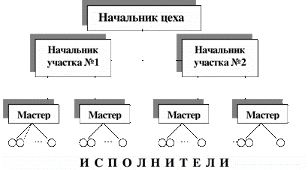 Рис.1. Название рисункаТекст. Текст. Текст. Текст. Текст. Текст. Текст. Текст. Текст. Текст. Текст. Текст. Текст. Текст. Текст. Текст. Текст. Текст. Текст. Текст. Текст. Текст. Текст. Текст. Текст. Текст. Текст. Текст. Текст. Текст. Текст. Текст. Текст. Текст. Текст. Текст. Текст. Текст. Текст. Текст.ИсточникиБотавина Р.Н. Этика менеджмента. – М.: Финансы и статистика, 2009. – 192 с.Бычкова Л.С. Конструктивизм// Культурология 20 век - «К». – Режим доступа: URL: http//www.philosophy.ru/edu/ref/enc/k.htm 1 (дата обращения 01.01.2010).*Фамилия, имя, отчество:*Место работы (без сокращений)Кафедра (без сокращений)*Должность:*Ученая степень*Ученое  звание Адрес рабочий, домашний*Телефон рабочий, домашний, мобильный*E-mail:*Название доклада*Название направления (раздела):Форма участияИнформация о научном руководителе (аспирантам, студентам, магистрантам)*Фамилия, имя, отчество:*Место работы (без сокращений)Кафедра (без сокращений)*Должность:*Ученая степень*Ученое  звание Адрес рабочий, домашний*Телефон рабочий, домашний, мобильный*Необходимость печатного сборника